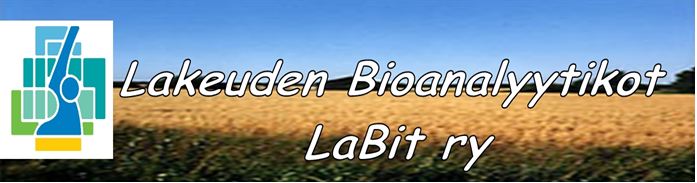 Labitin jäsentiedote 2/2013Keväinen tervehdys kaikille jäsenille!Kevät on hyvin pitkällä ja kesää kohti mennään kovalla vauhdilla! Kesän korvalla torstaina 23.5.2013 järjestetään LaBitin jäsenilta! Jäsenilta pidetään Seinäjoen Energian saunatiloissa (pohjan liikenneympyrän läheisyydessä, lasinen rakennus)  klo 18-21. Ilta aloitetaan työhyvinvointia koskevalla rennolla luennolla, jonka jälkeen on mahdollisuus saunoa. Tarjolla on suolaista purtavaa ja alkoholittomia juomia. Jokainen voi halutessaan tuoda mukanaan alkoholillisia juomia. Ilmoitathan osallistumisesi viimeistään 19.5.2013 osoitteeseen lakeudenbioanalyytikot@gmail.com, jotta osataan varata riittävästi hiukopalaa!Haluaisimme saada kaikkien jäsentemme sähköpostiosoitteet ajantasalle, jotta informaatio kulkisi kaikille. Nämä jäsentiedotteet tulevat sähköpostiin jokaiselle, joten on tärkeää että osoite on oikea. Jos tämä jäsentiedote ei tullut sähköpostiisi, vaan luit sen jossain muualla tällä kertaa, ilmoita sähköpostiosoitteesi yllä mainittuun osoitteeseen! Kaikki uudet jäsenet ovat myös tervetulleita toimintamme, ottakaa rohkeasti yhteyttä sähköpostitse niin palataan asiaan! Kesällä nautitaan kauniista säästä ja lomista mutta syksyn tullen on taas aika saada intoa työntekoon. Syksyllä LaBit järjestää verenluovutustilaisuuden SPR:n kanssa yhteistyössä. Tässä jäsenillassa on luvassa verenluovutuksen lisäksi ajankohtaista tietoa veripalvelusta ja verenluovutuksesta. Lisää infoa syksyn jäsenillasta kunhan kesän helteistä on selvitty…Kiitokset kaikille mukana olleille opintopäivästä ja antamistanne palautteista. Mukavaa, että päivä oli mielestänne onnistunut!  Kiitos myös vinkeistä tuleviin tapahtumiin ja koulutuksiin. Pyrimme toteuttamaan mahdollisimman monia toiveita tulevan vuoden aikana. Ensi vuonna taas opintopäivän merkeissä keskitytään ehdottamiinne aihealueisiin. Hyvää kesää kaikille!LaBitin hallitus